EMEFEI _______________________________________________________NOME:_________________________________________________________3º ANO                                                                               DATA:_____/_____/_____                                                    LÍNGUA PORTUGUESA*   COPIAR TODAS AS ATIVIDADES NO CADERNO.                                            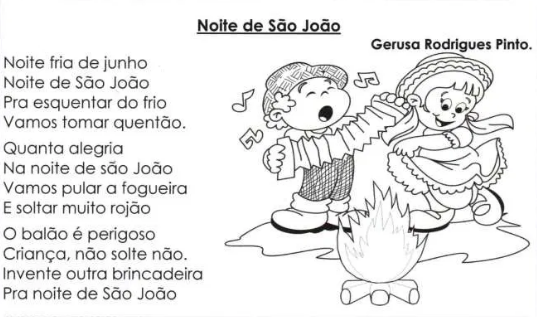              1-  Leia o texto e responda:a) Qual o título do texto?b) Qual o autor do texto?c) O assunto do texto é?d) O gênero textual  deste texto é: (   ) fábula (   ) poema  (   ) reportagem  (  ) lista.              2- A autora aconselha que crianças não devem soltar balão por quê é :(   ) engraçado  (   ) perigoso  (   ) divertido  (   ) interessante.3- Durante a festa onde as pessoas  devem depositar o lixo, como copinhos e pratinhos ? Escreva uma frase contando o que deve ser feito com esse lixo.4 – Desenhe no seu caderno e escreva uma frase com cada grupo de figuras.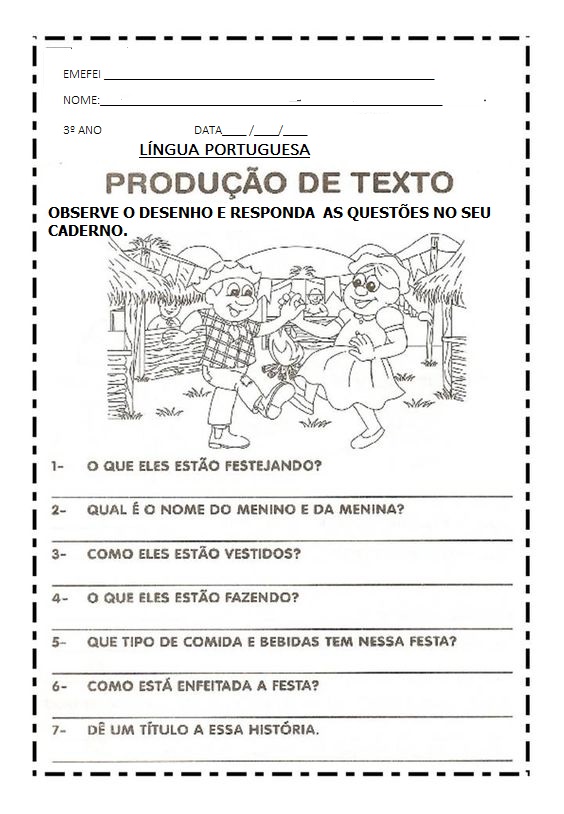 1- O que eles estão festejando?2- Qual o nome do menino e da menina?3- Como eles estão vestidos?4- O que eles estão fazendo?5- Qual tipo de comida e bebida tem nessa festa?6- Como está enfeitada a festa?7- Dê um título a esta história?ListaCaio e Carolina são irmãos gêmeos. Quando completaram 9 anos, eles ganharam uma grande festa de aniversário e no final da festa cada um organizou uma lista com os nomes dos brinquedos que ganharam. Veja como ficaram as listas.Quem ganhou mais presentes?Circule nas listas, os brinquedos que eles ganharam iguais e escreva-os abaixo:Coloque as listas em ordem alfabética.Podemos elaborar vários tipos de listas: lista de material escolar, lista material de construção, lista de compras de supermercados...Lista de compras é elaborado coma a finalidade de registrar itens necessários às compras. É um recurso utilizado para organização do lar, ajuda economizar tempo, favorece a organização dos itens e auxilia no controle do orçamento da família.Elabore uma lista de compras de material de limpezaPara que serve uma lista de compra?             b)  A finalidade da lista de compras é indicar:( ) Os produtos necessários para serem comprados.                    ( ) Os produtos que constam na dispensa de uma casa.( ) Os gastos excessivos com compras de supermercado.         ( ) Os artigos que são mais usados na alimentação familiar.Forme frases com as palavras.Carrinho;Boneca;Dominó;Bicicleta.Classificação das palavras quanto ao número de sílabasEXPLICANDO UM POUCO MAIS - Classificação das palavras quanto ao número de sílabas.https://youtu.be/KIkBJDReUmghttps://youtu.be/r4NLo5jgaMUAs palavras podem ser classificadas de acordo com o número de sílabas, sendo:   Monossílaba - apenas uma sílabaDissílaba   -       duas sílabasTrissílaba   -       três sílabasPolissílaba -    quatro ou mais sílabasContinue a classificar as palavras abaixo conforme o exemplo:                                         MATEMÁTICA*   COPIAR TODAS AS ATIVIDADES NO CADERNO.                                            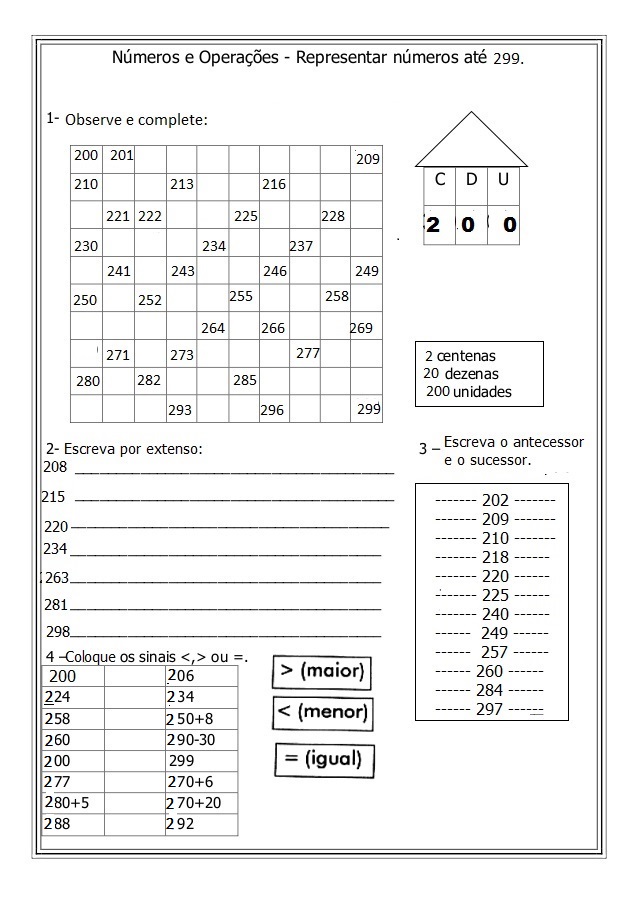 Resolva os problemas abaixo com muita atenção:Um feirante comprou 175 tomates, hoje já vendeu 34. Quantos tomates ainda restam para ele vender?Tia Paula fez 86 brigadeiros e 55 cajuzinhos para minha festa. Quantos doces ela fez no total?Na prateleira de uma papelaria há 165 materiais escolares. Desses materiais, 54 são lápis, o restante é borrachas. Calcule quantas borrachas há na prateleira.Tiago tinha58 bolinhas de gude, e ganhou mais 25 jogando com seus amigos. Com quantas bolinhas Tiago ficou no total?HISTÓRIA*   COPIAR TODAS AS ATIVIDADES NO CADERNO.                                            Leia o texto e responda:1) Onde foi criada a quadrilha?2) Quem trouxe a quadrilha para o Brasil?3) Quais as comidas típicas da festa junina?CiênciasDENGUE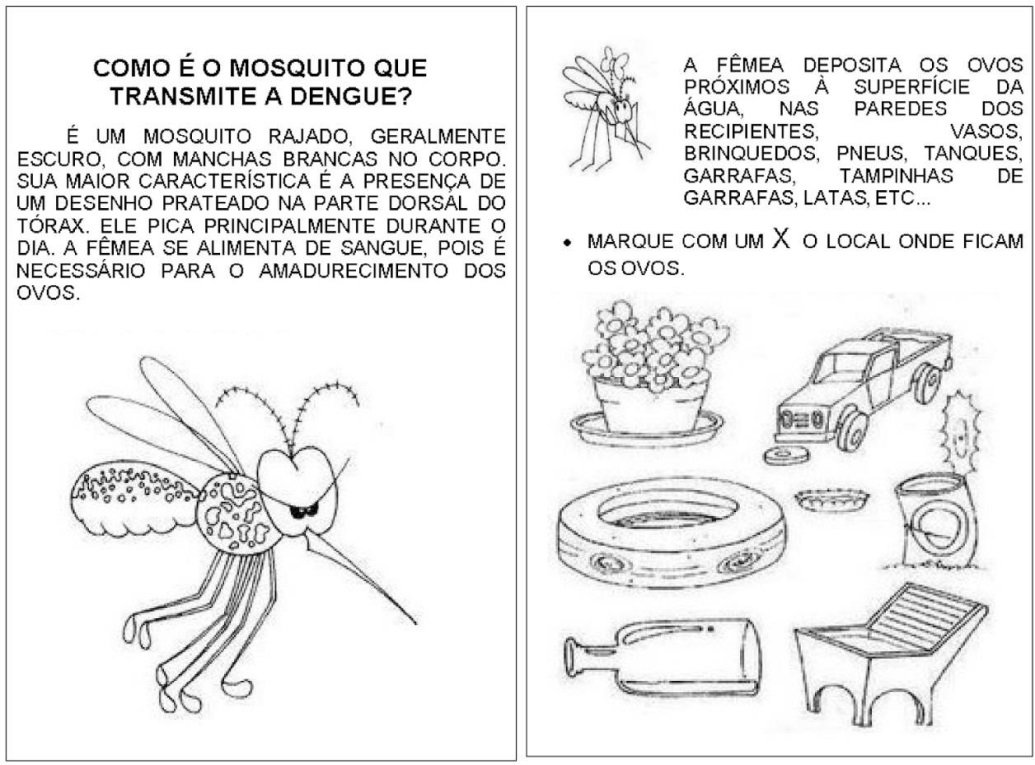 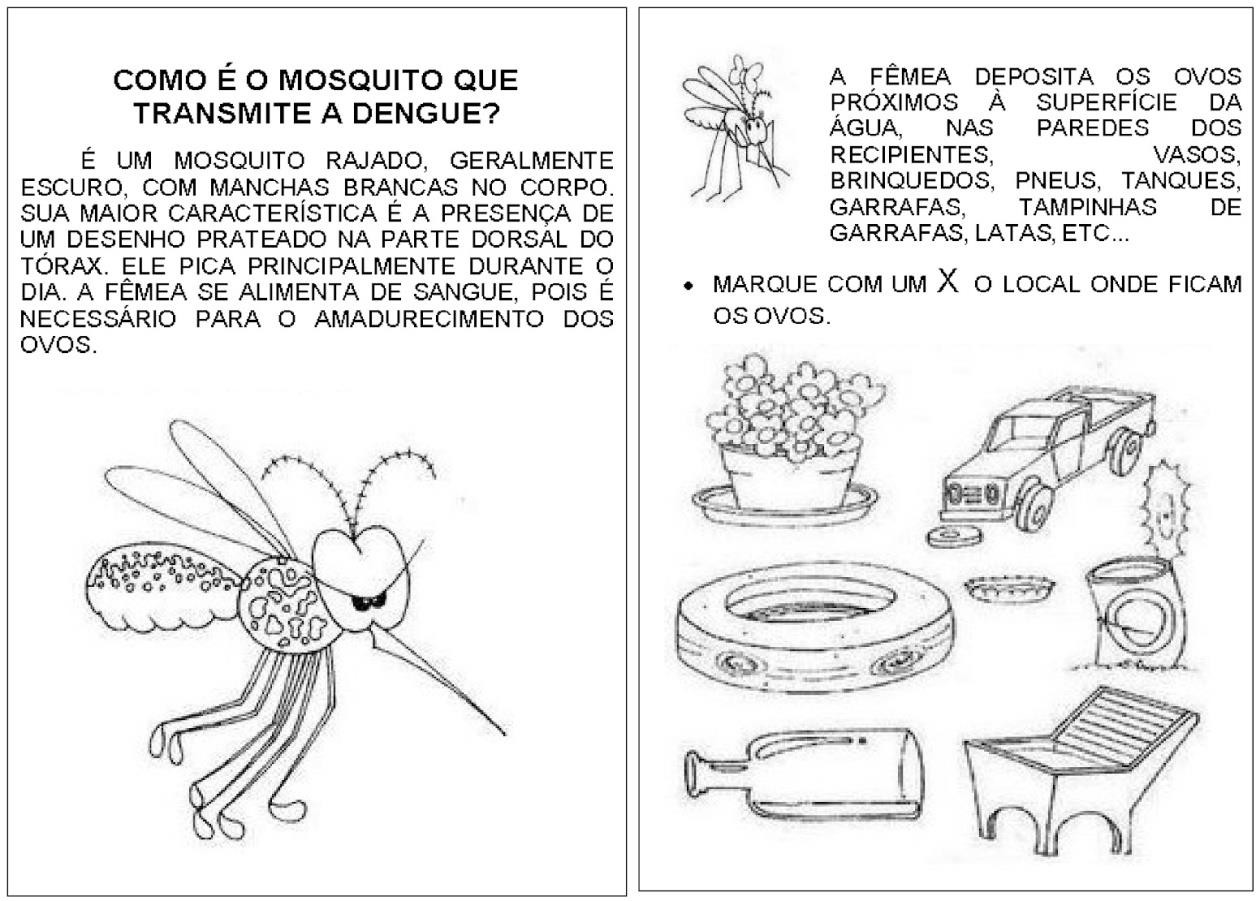 Converse com sua família e responda as questões a seguir:Alguma pessoa de sua família já teve dengue?Quais ações sua família tem feito para evitar a dengue?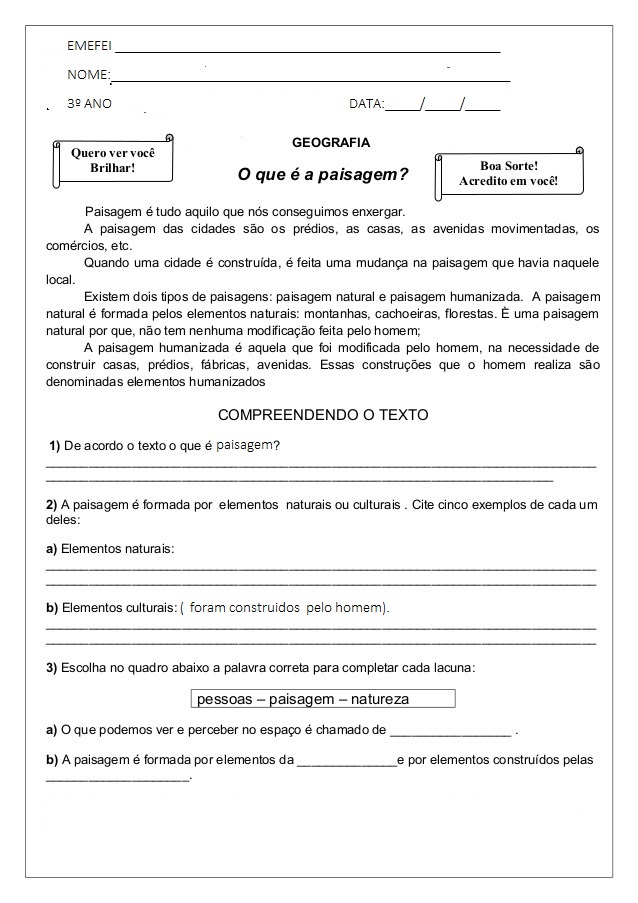 1- De acordo com o texto o que é paisagem?2- A paisagem é formada por elementos culturais e naturais. Cite 5 exemplos de cada um deles:Elementos naturais :Elementos Culturais( construídos pelo Homem):3- Escolha no quadro abaixo a palavra correta para completar cada lacuna:a) O que podemos ver e perceber no espaço é chamado de _____________ .b)  A paisagem é formada por elementos da _____________ e por elementos construídos pelas ________________.EMEFEI_________________________________________________________NOME: ______________________________ Nº ____ 3º___ PROF._________ARTE- ATIVIDADE 7Na arte, as linhas podem variar de direção, tamanho, espessura e cor, por exemplo: uma linha pode ser reta, longa, grossa e amarela, ou, pode ser curva, curta, fina e azul.Observe abaixo alguns tipos de linhas: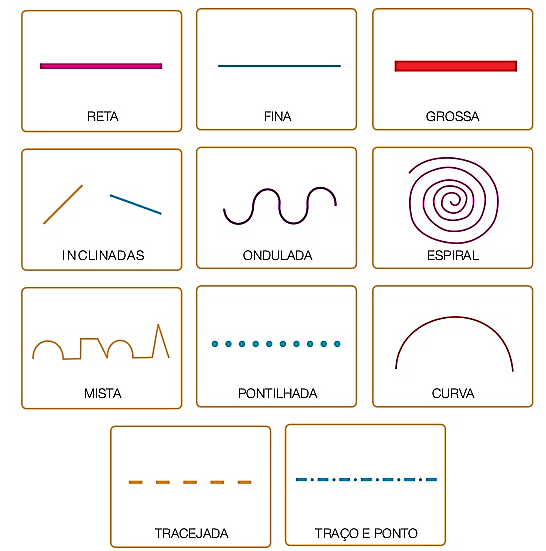 Agora que você aprendeu um pouco sobre as linhas faça um desenho do se gosto e pinte lindamente.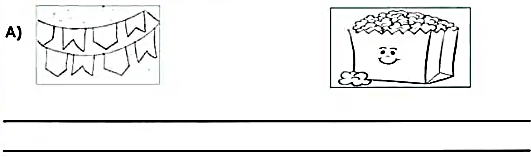 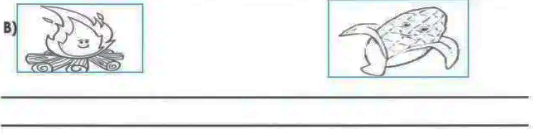 Lista é um tipo de texto que traz os nomes colocados    abaixo um do outro, por  ordem ou não, de algum produto, nomes de pessoas ou coisas, com o objetivo de organizar o que se planeja fazer.Lista de CaioLista de CarolinaCarrinho; Pipa;Bicicleta; Pião; Robô; Dominó; Patinete;Bola de gude;                Xadrez           Vídeo gameIoiôBoneca;Peteca;Corda;Dama;Bicicleta;Patins;Pega varetas;Ursinho;Bola;Vai e vem;Patinete;Xadrez;Lista de CaioLista de CarolinaQuantidadeProdutosPALAVRADIVISÃO SILÁBICANÚMERO DE SÍLABASCLASSIFICAÇÃOmãoMão1 sílabamonossílabarainhara - i - nha3 sílabastrissílabafelizfe – liz2 sílabasdissílabacarretelsolrecreioamigosamizadegramáticafelicidadeguaranáginásticapapelescolaprovaFéjardineiromãemamãohomem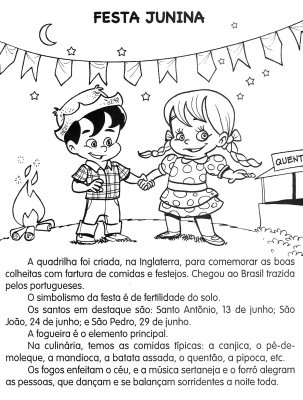 Pessoas Paisagem Natureza 